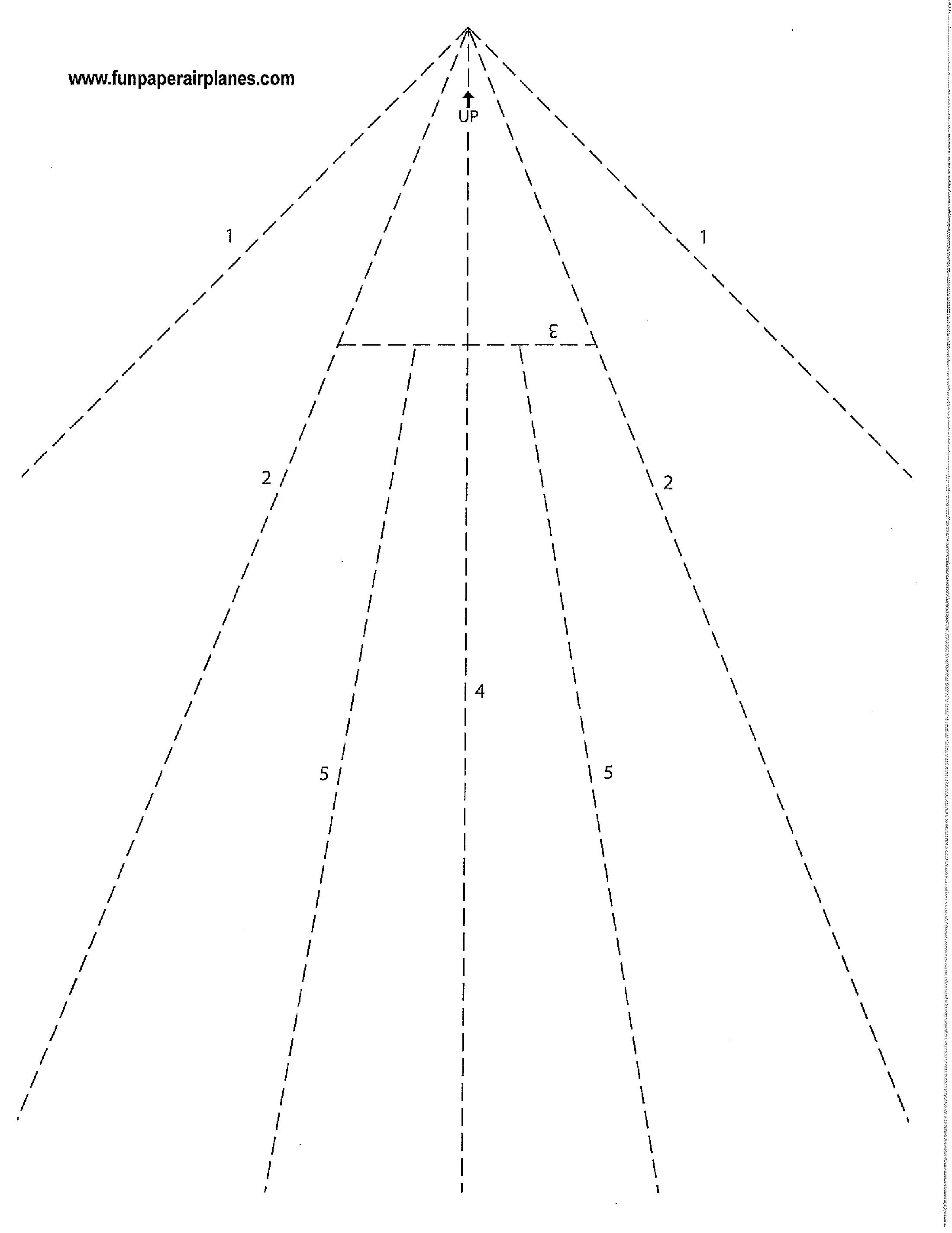 Write down 3 things about yourself that others might not know (and you are willing to share)DO NOT put your name on the paperMake an airplaneAwait further instructions